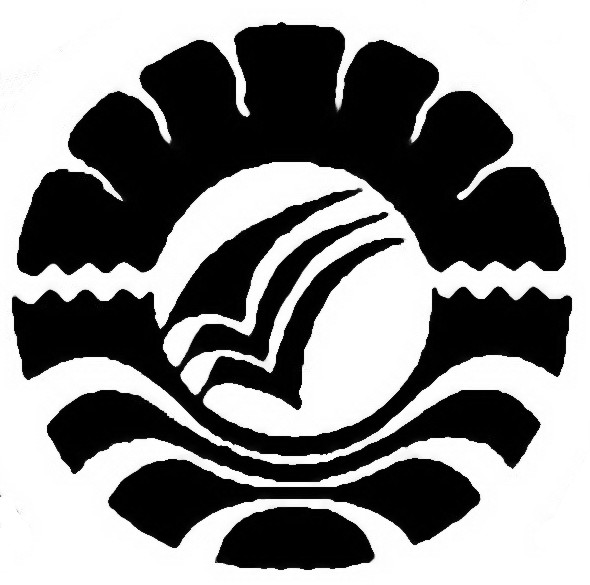 SKRIPSIPENGARUH PENERAPAN TEKNIK MODELING SIMBOLIS DENGAN   MENGGUNAKAN   VISUALISASI   FILMDOKUMENTER  TERHADAP  PENINGKATANKEMAMPUAN   PERENCANAAN   KARIR SISWA DI SMK NEGERI 3 MAKASSARNUR  HALIM  ARJURUSAN PSIKOLOGI PENDIDIKAN DAN BIMBINGANFAKULTAS ILMU PENDIDIKANUNIVERSITAS NEGERI MAKASSAR2012